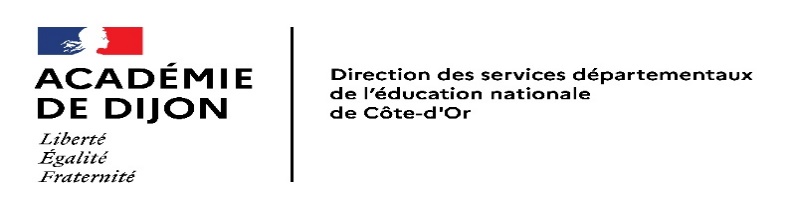 TRANSPORT COLLECTIF DE PERSONNESLISTE DES PASSAGERS(arrêté du 18 mai 2009 modifiant l'arrêté du 3 juillet 1982 relatif au transport en commun de personnes)À  joindre au dossier de demande d'autorisation de sortie scolaire 
et à remettre obligatoirement  par l’école au transporteur ou au chauffeur au moment du départNom et adresse de l’école : ……………………………………………………………………………...Immatriculation véhicule :  …………………………………………………………….Raison sociale et téléphone de l’organisateur (obligatoire) : ………………………………………………………Nombre de passagers adultes : ……….Nombre de passagers élèves : ……….Voyage allerVoyage retourDate du voyagejj/mm/aaaajj/mm/aaaaLieu de départ………...………...Lieu d’arrivée………...………...PASSAGERS ADULTESPASSAGERS ADULTESPASSAGERS ADULTESPASSAGERS ADULTESNomPrénomQualité1………………………………………..……………………………....………………………………………..2………………………………………..……………………………....………………………………………..3………………………………………..……………………………....………………………………………..4………………………………………..……………………………....………………………………………..5………………………………………..……………………………....………………………………………..6………………………………………..……………………………....………………………………………..7………………………………………..……………………………....………………………………………..PASSAGERS ELEVESPASSAGERS ELEVESPASSAGERS ELEVESPASSAGERS ELEVESPASSAGERS ELEVESNomPrénomDate de naissancePersonne à prévenir / téléphone123456791011121314151617181920212223242526272829